Государственное бюджетное профессиональное образовательное учреждение «Новгородский областной колледж искусств                         
им. С.В. Рахманинова»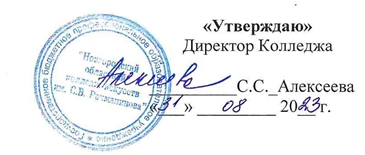 Рабочая программаПринята на заседании Предметно-цикловой комиссииПротокол № 1 от «31» августа 2023 г.Рабочая программа дисциплины Основы философии составлена в соответствии с Федеральным Государственным образовательным стандартом СПО по специальностям: 51.02.01 Народное художественное творчество (по видам), утвержденным Приказом Минобрнауки России от 27.10.2014 N 1382 (ред. от 13.07.2021) «Об утверждении федерального государственного образовательного стандарта среднего профессионального образования по специальности 51.02.01 Народное художественное творчество (по видам)» (Зарегистрировано в Минюсте России 26.11.2014 N 34947);53.02.02 Музыкальное искусство эстрады (по видам), утвержденным Приказом Минобрнауки России от 27.10.2014 N 1379 (ред. от 17.05.2021) «Об утверждении федерального государственного образовательного стандарта среднего профессионального образования по специальности 53.02.02 Музыкальное искусство эстрады (по видам)» (Зарегистрировано в Минюсте России 24.11.2014 N 34870);53.02.05 Сольное и хоровое народное пение, утвержденным приказом Минобрнауки России от 27.10.2014 N 1388 (ред. от 17.05.2021) «Об утверждении федерального государственного образовательного стандарта среднего профессионального образования по специальности 53.02.05 Сольное и хоровое народное пение» (Зарегистрировано в Минюсте России 27.11.2014 N 34959);51.02.02 Социально-культурная деятельность (по видам), утвержденным Приказом Минобрнауки России от 27.10.2014 N 1356 (ред. от 13.07.2021) «Об утверждении федерального государственного образовательного стандарта среднего профессионального образования по специальности 51.02.02 Социально-культурная деятельность (по видам)» (Зарегистрировано в Минюсте России 24.11.2014 N 34892);51.02.03 Библиотековедение, утвержденным Приказом Минобрнауки России от 27.10.2014 N 1357 (ред. от 13.07.2021) «Об утверждении федерального государственного образовательного стандарта среднего профессионального образования по специальности 51.02.03 Библиотековедение» (Зарегистрировано в Минюсте России 24.11.2014 N 34874);44.02.03 Педагогика дополнительного образования, утвержденным Приказом Минобрнауки России от 13.08.2014 N 998 (ред. от 13.07.2021) «Об утверждении федерального государственного образовательного стандарта среднего профессионального образования по специальности 44.02.03 Педагогика дополнительного образования» (Зарегистрировано в Минюсте России 25.08.2014 N 33825).«Согласовано»Заместитель директора по учебной и организационно-методической работе:1. ПОЯСНИТЕЛЬНАЯ ЗАПИСКАОбласть применения программыРабочая программа дисциплины ОГСЭ.01 Основы философии является частью основной образовательной программы в соответствии с ФГОС по специальностям СПО: 51.02.01 Народное художественное творчество (по видам), утвержденным Приказом Минобрнауки России от 27.10.2014 N 1382 (ред. от 13.07.2021), углубленной подготовки;53.02.02 Музыкальное искусство эстрады (по видам), утвержденным Приказом Минобрнауки России от 27.10.2014 N 1379 (ред. от 17.05.2021), углубленной подготовки;53.02.05 Сольное и хоровое народное пение, утвержденным приказом Минобрнауки России от 27.10.2014 N 1388 (ред. от 17.05.2021), углубленной подготовки;51.02.02 Социально-культурная деятельность (по видам), утвержденным Приказом Минобрнауки России от 27.10.2014 N 1356 (ред. от 13.07.2021), углубленной подготовки;51.02.03 Библиотековедение, утвержденным Приказом Минобрнауки России от 27.10.2014 N 1357 (ред. от 13.07.2021), углубленной подготовки;44.02.03 Педагогика дополнительного образования, утвержденным Приказом Минобрнауки России от 13.08.2014 N 998 (ред. от 13.07.2021), углубленной подготовки В части освоения основного вида профессиональной деятельности по специальности 51.02.01 Народное художественное творчество (по видам) руководитель любительского творческого коллектива, преподаватель готовится к следующим видам деятельности:Художественно-творческая деятельность (в любительских творческих коллективах, постановка народных праздников и обрядов)Педагогическая деятельность (в организациях дополнительного образования, общеобразовательных организациях)Организационно-управленческая деятельность (руководство любительскими творческими коллективами);по специальности 53.02.02 Музыкальное искусство эстрады (по видам) артист, преподаватель, руководитель эстрадного коллектива готовится к следующим видам деятельности:Музыкально-исполнительская деятельность (в качестве артиста оркестра, ансамбля, концертмейстера, солиста концертных организаций)Педагогическая деятельность (учебно-методическое обеспечение процесса обучения в образовательных организациях дополнительного образования детей (детских школах искусств по видам искусств), общеобразовательных организациях, профессиональных образовательных организациях)Организационно-управленческая деятельность (организация репетиционной работы и концертной деятельности в качестве дирижера коллектива исполнителей);по специальности 53.02.05 Сольное и хоровое народное пение артист-вокалист, преподаватель, руководитель народного коллектива готовится к следующим видам деятельности:Исполнительская деятельность (репетиционно-концертная деятельность в качестве артиста хора, ансамбля, солиста на различных сценических площадках)Педагогическая деятельность (учебно-методическое обеспечение образовательного процесса в образовательных организациях дополнительного образования детей (детских школах искусств по видам искусств), общеобразовательных организациях, профессиональных образовательных организациях)Организационная деятельность (руководство народными коллективами, организация и постановка концертов и прочих сценических выступлений);по специальности 51.02.02 Социально-культурная деятельность (по видам) менеджер социально-культурной деятельности готовится к следующим видам деятельности:Организационно-управленческая деятельностьОрганизационно-творческая деятельностьМенеджмент в социально-культурной сфере;по специальности 51.02.03 Библиотековедение библиотекарь, специалист по информационным ресурсам готовится к следующим видам деятельности:Технологическая деятельность (формирование библиотечных фондов, аналитико-синтетическая обработка документов, их хранение; применение прикладного программного обеспечения, информационно-телекоммуникационной сети "Интернет"; информационное и справочно-библиографическое обслуживание пользователей библиотек)Организационно-управленческая деятельность (планирование, организация и обеспечение эффективности функционирования библиотеки в соответствии с меняющимися потребностями пользователей библиотек; ведение учетной документации и контроль за качеством предоставляемых услуг населению; прием управленческих решений, руководство коллективом библиотеки)Культурно-досуговая деятельность (реализация досуговой и воспитательной функции библиотеки, организация досуговых мероприятий; обеспечение дифференцированного библиотечного обслуживания пользователей библиотеки; приобщение к национальным и региональным традициям)Информационно-аналитическая деятельность (использование коммуникативных и информационных технологий в профессиональной деятельности; применение мультимедийных технологий; оценивание результативности различных этапов информатизации библиотеки; анализ деятельности отдельных подсистем автоматизированных библиотечно-информационных систем и формулировка требований к их дальнейшему развитию; использование внешних баз данных и корпоративных ресурсов библиотечно-информационных систем);по специальности 44.02.03 Педагогика дополнительного образования педагог дополнительного образования готовится к следующим видам деятельности:Преподавание в одной из областей дополнительного образования детей (с указанием области деятельности)Организация досуговых мероприятий, конкурсов, олимпиад, соревнований, выставок.Методическое обеспечение образовательного процесса.Общие и профессиональные компетенцииСпециальность 51.02.01 Народное художественное творчество (по видам)Руководитель любительского творческого коллектива, преподаватель должен обладать общими компетенциями, включающими в себя способность:ОК 1. Понимать сущность и социальную значимость своей будущей профессии, проявлять к ней устойчивый интерес.ОК 3. Решать проблемы, оценивать риски и принимать решения в нестандартных ситуациях.ОК 4. Осуществлять поиск, анализ и оценку информации, необходимой для постановки и решения профессиональных задач, профессионального и личностного развития.ОК 5. Использовать информационно-коммуникационные технологии для совершенствования профессиональной деятельности.ОК 6. Работать в коллективе, обеспечивать его сплочение, эффективно общаться с коллегами, руководством.ОК 7. Ставить цели, мотивировать деятельность подчиненных, организовывать и контролировать их работу с принятием на себя ответственности за результат выполнения заданий.ОК 8. Самостоятельно определять задачи профессионального и личностного развития, заниматься самообразованием, осознанно планировать повышение квалификации.Специальность 53.02.02 Музыкальное искусство эстрады (по видам)Артист, преподаватель, руководитель эстрадного коллектива должен обладать общими компетенциями, включающими в себя способность:ОК 1. Понимать сущность и социальную значимость своей будущей профессии, проявлять к ней устойчивый интерес.ОК 3. Решать проблемы, оценивать риски и принимать решения в нестандартных ситуациях.ОК 4. Осуществлять поиск, анализ и оценку информации, необходимой для постановки и решения профессиональных задач, профессионального и личностного развития.ОК 5. Использовать информационно-коммуникационные технологии для совершенствования профессиональной деятельности.ОК 6. Работать в коллективе, обеспечивать его сплочение, эффективно общаться с коллегами, руководством.ОК 7. Ставить цели, мотивировать деятельность подчиненных, организовывать и контролировать их работу с принятием на себя ответственности за результат выполнения заданий.ОК 8. Самостоятельно определять задачи профессионального и личностного развития, заниматься самообразованием, осознанно планировать повышение квалификации.ОК 11. Проявлять гражданско-патриотическую позицию, демонстрировать осознанное поведение на основе традиционных общечеловеческих ценностей, применять стандарты антикоррупционного поведения.Специальность 53.02.05 Сольное и хоровое народное пениеАртист-вокалист, преподаватель, руководитель народного коллектива должен обладать общими компетенциями, включающими в себя способность:ОК 1. Понимать сущность и социальную значимость своей будущей профессии, проявлять к ней устойчивый интерес.ОК 3. Решать проблемы, оценивать риски и принимать решения в нестандартных ситуациях.ОК 4. Осуществлять поиск, анализ и оценку информации, необходимой для постановки и решения профессиональных задач, профессионального и личностного развития.ОК 5. Использовать информационно-коммуникационные технологии для совершенствования профессиональной деятельности.ОК 6. Работать в коллективе, эффективно общаться с коллегами, руководством.ОК 7. Ставить цели, мотивировать деятельность подчиненных, организовывать и контролировать их работу с принятием на себя ответственности за результат выполнения заданий.ОК 8. Самостоятельно определять задачи профессионального и личностного развития, заниматься самообразованием, осознанно планировать повышение квалификации.ОК 11. Проявлять гражданско-патриотическую позицию, демонстрировать осознанное поведение на основе традиционных общечеловеческих ценностей, применять стандарты антикоррупционного поведения.Специальность 51.02.02 Социально-культурная деятельность (по видам)Менеджер социально-культурной деятельности должен обладать общими компетенциями, включающими в себя способность: ОК 1. Понимать сущность и социальную значимость своей будущей профессии, проявлять к ней устойчивый интерес.ОК 2. Организовывать собственную деятельность, выбирать типовые методы и способы выполнения профессиональных задач, оценивать их эффективность и качество.ОК 3. Принимать решения в стандартных и нестандартных ситуациях и нести за них ответственность.ОК 4. Осуществлять поиск и использование информации, необходимой для эффективного выполнения профессиональных задач, профессионального и личностного развития.ОК 5. Использовать информационно-коммуникационные технологии в профессиональной деятельности.ОК 6. Работать в коллективе, эффективно общаться с коллегами, руководством, потребителями.ОК 7. Брать на себя ответственность за работу членов команды (подчиненных), результат выполнения заданий.ОК 8. Самостоятельно определять задачи профессионального и личностного развития, заниматься самообразованием, осознанно планировать повышение квалификации.Специальность 51.02.03 БиблиотековедениеБиблиотекарь, специалист по информационным ресурсам должен обладать общими компетенциями, включающими в себя способность:ОК 1. Понимать сущность и социальную значимость своей будущей профессии, проявлять к ней устойчивый интерес.ОК 2. Организовывать собственную деятельность, определять методы и способы выполнения профессиональных задач, оценивать их эффективность и качество.ОК 3. Решать проблемы, оценивать риски и принимать решения в нестандартных ситуациях.ОК 4. Осуществлять поиск, анализ и оценку информации, необходимой для постановки и решения профессиональных задач, профессионального и личностного развития.ОК 5. Использовать информационно-коммуникационные технологии для совершенствования профессиональной деятельности.ОК 6. Работать в коллективе, обеспечивать его сплочение, эффективно общаться с коллегами, руководством, потребителями.ОК 7. Ставить цели, мотивировать деятельность подчиненных, организовывать и контролировать их работу с принятием на себя ответственности за результат выполнения заданий.ОК 8. Самостоятельно определять задачи профессионального и личностного развития, заниматься самообразованием, осознанно планировать повышение квалификации.Специальность 44.02.03 Педагогика дополнительного образованияПедагог дополнительного образования должен обладать общими и профессиональными компетенциями, включающими в себя способность:ОК 1. Понимать сущность и социальную значимость своей будущей профессии, проявлять к ней устойчивый интерес.ОК 2. Организовывать собственную деятельность, определять методы решения профессиональных задач, оценивать их эффективность и качество.ОК 3. Оценивать риски и принимать решения в нестандартных ситуациях.ОК 4. Осуществлять поиск, анализ и оценку информации, необходимой для постановки и решения профессиональных задач, профессионального и личностного развития.ОК 5. Использовать информационно-коммуникационные технологии для совершенствования профессиональной деятельности.ОК 6. Работать в коллективе и команде, взаимодействовать с руководством, коллегами и социальными партнерами.ОК 7. Ставить цели, мотивировать деятельность обучающихся (воспитанников), организовывать и контролировать их работу с принятием на себя ответственности за качество образовательного процесса.ОК 8. Самостоятельно определять задачи профессионального и личностного развития, заниматься самообразованием, осознанно планировать повышение квалификации.ОК 9. Осуществлять профессиональную деятельность в условиях обновления ее целей, содержания, смены технологий.ОК 10. Осуществлять профилактику травматизма, обеспечивать охрану жизни и здоровья обучающихся (воспитанников).ОК 11. Строить профессиональную деятельность с соблюдением регулирующих ее правовых норм.ПК 1.5. Анализировать занятия.ПК 2.4. Анализировать процесс и результаты досуговых мероприятий.ПК 3.3. Систематизировать и оценивать педагогический опыт и образовательные технологии в области дополнительного образования на основе изучения профессиональной литературы, самоанализа и анализа деятельности других педагогов.Место дисциплины в структуре программы подготовки специалистов среднего звенаДисциплина ОГСЭ.01 Основы философии принадлежит к обязательной части циклов ОПОП – ОГСЭ.00 Общий гуманитарный и социально-экономический цикл.2. ЦЕЛИ И ЗАДАЧИ ДИСЦИПЛИНЫ – ТРЕБОВАНИЯ К РЕЗУЛЬТАТАМ ОСВОЕНИЯ ДИСЦИПЛИНЫЦелью изучения дисциплины Основы философии является: развитие у студентов интереса к фундаментальным знаниям, стимулирование потребности к философским оценкам исторических событий и фактов действительности, усвоение идеи единства мирового историко-культурного процесса при одновременном признании многообразия его форм; способствование созданию у студентов целостного системного представления о мире и месте человека в нем, а также формированию и развитию философского мировоззрения и мироощущения.Задачами изучения дисциплины являются:выработка навыков непредвзятой, многомерной оценки философских и научных течений, направлений и школразвитие умения логично формулировать, излагать и аргументировано отстаивать собственное видение рассматриваемых проблем овладение приемами ведения дискуссии, полемики, диалога - формирование представления о своеобразии философии, ее месте в культуре, научных, философских и религиозных картинах мироздания, сущности, назначении и смысле жизни человекаформирование понимания смысла взаимоотношения духовного и телесного, биологического и социального начал в человеке, отношения человека к природе и современных противоречий существования человека в нейознакомление с условиями формирования личности, ее свободы, ответственности за сохранение жизни, природы, культурыформирование представления о многообразии форм человеческого знания, соотношении истины и заблуждения, знания и веры, рационального и иррационального в человеческой жизнедеятельности, особенностях функционирования знания в современном обществе, духовных ценностях, их значении в творчестве и повседневной жизниформирование понимания роли науки в развитии цивилизации, во взаимодействии науки и техники, формирование представлений о связанных с ними современных социальных и этических проблемахформирование понимания ценности научной рациональности и ее исторических типов, знания структуры, форм и методов научного познания, их эволюцию.3. ТРЕБОВАНИЯ К УРОВНЮ ОСВОЕНИЯ СОДЕРЖАНИЯ ПРОГРАММЫВ результате изучения дисциплины Основы философии обучающийся должен:уметь:ориентироваться в наиболее общих философских проблемах бытия, познания, ценностей, свободы и смысла жизни как основах формирования культуры гражданина и будущего специалиста;знать:основные категории и понятия философии;роль философии в жизни человека и общества;основы философского учения о бытии;сущность процесса познания;основы научной, философской и религиозной картин мира;об условиях формирования личности, свободе и ответственности за сохранение жизни, культуры, окружающей среды;о социальных и этических проблемах, связанных с развитием и использованием достижений науки, техники и технологий.Рабочая программа составлена в соответствии с Рабочей программой воспитания и календарным планом воспитательной работы https://noki53.ru/about/programma-vospitaniya.php.  Образовательная деятельность при освоении образовательной программы или отдельных ее компонентов организуется в форме практической подготовки.Образовательная деятельность при освоении образовательной программы или отдельных ее компонентов организуется с использованием средств электронного обучения, с применением дистанционных образовательных технологий. тестирующие системы (НЭШ)информационно-справочные системыэлектронные учебники (ЭБС «Лань»)электронные энциклопедии (библиотека колледжа: электронный читальный зал Президентской библиотеки имени Б.Н. Ельцина)справочники (библиотека колледжа: электронный читальный зал Президентской библиотеки имени Б.Н. Ельцина)электронные дидактические материалыобразовательные видеофильмыаудиофрагменты онлайн-платформы и сервисы для создания интерактивных упражненийпрезентацииВ зависимости от целей занятий могут использоваться электронная почта, социальные сети, мессенджеры.4. СТРУКТУРА УЧЕБНОЙ ДИСЦИПЛИНЫОбъем времени, выделяемый на МДК, дисциплиныВ соответствии с учебным планом обязательная учебная нагрузка по дисциплине Основы философии при очной форме обучения на специальностях 51.02.01 Народное художественное творчество (по видам), 53.02.02 Музыкальное искусство эстрады (по видам), 53.02.05 Сольное и хоровое народное пение – 48 часов, 12 часов отводится на самостоятельную работу студентов, максимальная нагрузка – 60 часов;на специальности 51.02.02 Социально-культурная деятельность (по видам) – 48 часов, 8 часов отводится на самостоятельную работу студентов, максимальная нагрузка – 56 часов;на специальности 51.02.03 Библиотековедение – 48 часов, 30 часов отводится на самостоятельную работу студентов, максимальная нагрузка – 78 часов.Изучение дисциплины Основы философии проходит в V семестре, по 3 часа в неделю. Форма итогового контроля: экзамен.В соответствии с учебным планом обязательная учебная нагрузка по дисциплине Основы философии при заочной форме обучения на специальностях 51.02.02 Социально-культурная деятельность (по видам), 51.02.03 Библиотековедение, 44.02.03 Педагогика дополнительного образования – 6 часов, 66 часов отводится на самостоятельную работу студентов, максимальная нагрузка – 72 часа.Изучение дисциплины Основы философии проходит в III семестре. Форма итогового контроля: экзамен.Тематический планСпециальности: 51.02.01 Народное художественное творчество (по видам) 53.02.02 Музыкальное искусство эстрады (по видам)53.02.05 Сольное и хоровое народное пениеФорма обучения – очнаяТематический планСпециальность: 51.02.02 Социально-культурная деятельность (по видам)Форма обучения – очнаяТематический планСпециальность: 51.02.03 Библиотековедение Форма обучения – очнаяТематический планСпециальности: 51.02.02 Социально-культурная деятельность (по видам)51.02.03 Библиотековедение 44.02.03 Педагогика дополнительного образованияФорма обучения – заочнаяРаспределение учебной нагрузки по семестрамСпециальности: 51.02.01 Народное художественное творчество (по видам) 53.02.02 Музыкальное искусство эстрады (по видам)53.02.05 Сольное и хоровое народное пениеФорма обучения – очнаяРаспределение учебной нагрузки по семестрамСпециальность: 51.02.02 Социально-культурная деятельность (по видам)Форма обучения – очнаяРаспределение учебной нагрузки по семестрамСпециальность: 51.02.03 Библиотековедение Форма обучения – очнаяРаспределение учебной нагрузки по семестрамСпециальности: 51.02.02 Социально-культурная деятельность (по видам)51.02.03 Библиотековедение 44.02.03 Педагогика дополнительного образованияФорма обучения – заочная5. СОДЕРЖАНИЕ ДИСЦИПЛИНЫ И ТРЕБОВАНИЯ К ФОРМАМ И СОДЕРЖАНИЮ ТЕКУЩЕГО, ПРОМЕЖУТОЧНОГО, ИТОГОВОГО КОНТРОЛЯ (ПРОГРАММНЫЙ МИНИМУМ, ЗАЧЕТНО-ЭКЗАМЕНАЦИОННЫЕ ТРЕБОВАНИЯ)5.1 Содержание учебной дисциплиныВведение в философиюТребования к знаниям: знать роль философии в жизни человека и общества; философия как учение о мире в целом; основной вопрос философии, ответ философских направлений на данный вопрос.Требования к умениям: уметь объяснить роль и место Основ философии в цикле общественных дисциплин, необходимость изучения данной дисциплины для студентов средних специальных учебных заведений.Самостоятельная работа студентов: работа с учебником и дополнительной литературой, подготовка докладов по теме занятия.Раздел 1. История философииЗарождение философии. Философия Индии и Китая. Античная философияФилософия Древнего мира. Мифология и религия как предшественники философии. Общие закономерности развития философии Востока и Запада. Особенности философии Древней Индии. Упанишады. Ортодоксальные и неортодоксальные философско-религиозные школы. Буддизм. Особенности философии Древнего Китая. Учение Лао-цзы и Конфуция. Философия античности, натурфилософский, классический и эллинистический периоды. Космоцентризм. Первые философы и проблема начала всех вещей: Фалес, Анаксимандр, Анаксимен, Гераклит. Древнегреческий атомизм. Антропологическая революция в античной философии. Софисты: смена космоцентризма антропоцентризмом. Философское учение Сократа. Философское учение Платона. Создание системы объективного идеализма. Содержание и сущность философии Аристотеля. Учение о материи и форме. Философия раннего эллинизма: стоики, скептики, эпикурейцы, киники.Философия Средневековья и эпохи ВозрожденияПредпосылки зарождения средневековой философии. Основные черты и главные направления философии. Теоцентризм как системообразующий принцип средневекового мировоззрения. Основные проблемы средневековой философии, периодизация (апологетика, патристика и схоластика). Учения  Тертуллиана, А.Блаженного и Ф. Аквинского. Проблема доказательств бытия Бога. Основные направления философии эпохи Возрождения. Антропоцентризм и гуманизм. Мистический пантеизм Н. Кузанского и Дж. Бруно. Роль реформации в духовном развитии Западной Европы. Социальные концепции эпохи Возрождения. Формирование принципов буржуазной концепции религии, мира и человека в трудах Э. Роттердамского, М.Лютера. Концепция гуманистического индивидуализма М.Монтеня. Идеология диктаторских, тоталитарных политических режимов Н. Макиавелли. Историческое место и значение эпохи Возрождения в истории философской мысли.Философия Нового времени и эпохи ПросвещенияТенденции развития философии Нового времени и Просвещения. Основные характеристики философской мысли, специфика философских направлений. Формирование нового типа знания. Создание механико-материалистической картины мира. Эмпиризм и рационализм. Френсис Бэкон, Рене Декарт. Сущность просветительского движения. Его основные направления и представители. Вольтер. Роль французского Просвещения в создании идеологии Французской буржуазной революции. Учение о человеке и обществе. Философская концепция истории. Природа человека, «естественные права», естественное состояние и общественный договор (Гольбах, Дидро, Руссо)Немецкая классическая философияХарактерные особенности немецкой классической философии. Основные положения философских концепций И.Канта, Г.Гегеля, Л.Фейербаха, И.Г.Фихте, Ф.Шеллинга. Критическая философия Канта, ее предмет и задачи. Основные принципы построения и содержания философской системы Гегеля. Понятие Абсолютной идеи. Идеалистическая диалектика Гегеля. Антропологический характер материализма Фейербаха. Историческое значение немецкой классической философии.Философия XIX-XX ввОсновные направления западноевропейской философии XIX-XX вв. Диалектический материализм К.Маркс. Нарастание иррационалистических тенденций в философии (А.Шопенгауэр, С.Кьеркегор, Ф.Ницше). Неклассическая философия жизни как противовес классической рациональной философии. Экзистенциализм. Истолкование проблемы существования человека. Основные идеи философии Хайдеггера, Сартра, Ясперса, Камю.Человек и его бытие в мире как стержневая проблема современной философии. З.Фрейд, его последователи и критики о роли бессознательного и иррационального в жизни человека, и общества (К.Юнг, Э.Фромм). Позитивизм, неопозитивизм, постпозитивизм (О.Конт, Э.Мах, К.Поппер). Прагматизм (У.Джеймс, Д.Дьюи, Ч.Пирс).  Русская философияЭтапы развития русской философии, ее школы, течения. Нравственно-антропологическая направленность русской философии. Западники и славянофилы. Философское осмысление вопроса о место России славянофилами (А.С.Хомяков, И.В.Киреевский, К.С.Аксаков) и западниками (П.Я. Чаадаев, А.И. Герцен, В.Г. Белинский). Проблема человека, его природы и сущности, смысла жизни и предназначения, свободы и ответственности. Философские воззрения русских писателей Ф.М. Достоевского, Л.Н. Толстого. «Философия всеединства» В.Соловьева. Русский космизм, К.Циолковский, Н.Федоров, В.Вернадский.Требования к знаниям: знать особенности философии Древнего востока, философию Античности, ее периодизацию, содержание и сущность идей выдающихся философов Античности. Основные характеристики и периодизацию Средневековой философии. Основные направления философии эпохи Возрождения, сущность гуманизма и антропоцентризма, социальные концепции эпохи возрождения, роль реформации в развитии Европы. Философию Нового времени.  Сущность просветительского движения. Характерные особенности немецкой классической философии. Иррационалистические идеи европейской философии XIX-XX вв. Особенности и этапы развития русской философии, ее школы, течения, славянофильство и западничество. Основные направления современной философии.Требования к умениям: уметь анализировать полученную информацию; рассуждать и высказывать свою точку зрения.Самостоятельная работа студентов: работа с учебником и дополнительной литературой, подготовка докладов по теме занятия.Раздел 2. Систематический курс2.1 Учение о бытии. МатерияОнтология как учение о бытии. Общие философские проблемы бытия. Категория «Бытие» и многообразие его определений. Проблема бытия и небытия в философии. Бытие и его всеобщие формы. Уровни бытия. Идеальное и материальное бытие. «Материя» как фундаментальная онтологическая категория. Объективная и субъективная реальности. Уровни организации материи.  Атрибутивные свойства материи: движение, пространство, время, отражение, системность. Многообразие форм движения материи.  Субстанциональная и реляционная концепции пространства и времени. Историческое изменение представлений о материи. Диалектика как учение о всеобщей связи и развитии. Основные законы диалектики.2.2 СознаниеФилософские и научные концепции о природе и структуре сознания. Сущность теории отражения, генезис сознания. Отражение как всеобщее свойство материи. Эволюция типов и форм отражения. Специфика отражения в неживой и живой природе. Сознание – высшая форма отражения действительности. Сущность сознания. Структура сознания. Сверхсознание (самосознание) и бессознательное. Три формы самосознания. Проблема бессознательного. Уровни бессознательного. Основные идеи психоанализа З.Фрейда. Основные виды бессознательных процессов: сновидения, телепатия, ясновидение, интуиция, озарение. Теория архетипов К.Юнга. Коллективное бессознательное и его роль в развитии культуры.2.3 Учение о познанииСущность процесса познания. Познание как философская проблема. Философское учение о познании. Многообразие форм духовно-практического освоения мира: мифологическое, религиозное, эстетическое моральное. Агностицизм и скептицизм. Чувственное, рациональное и интуитивное познание. Истина – центральная категория теории познания. Материалистическая, метафизическая и диалектическая трактовки истины. Объективность истины. Относительная и абсолютная истины, диалектика их взаимодействия. Практика – критерий истины. Специфика научного познания. Уровни научного познания: теоретический и эмпирический.2.4 Природа как предмет философского осмысленияФилософское понимание природы, понятия живой и неживой природы. Проблема жизни, ее конечность и бесконечность в условиях Земли, ее уникальность и множественность во Вселенной. Ценность жизни. Природа и общество. Человеческая деятельность как специфический способ существования социального. Любовь к природе. Экологическая этика.2.5 Социальная философияОбщество и его структура. Основные сферы жизни общества: экономическая, социальная, политическая, духовная. Человек в системе социальных связей. Биосоциальная сущность человека. Личность. Социальный опыт, направленность личности. Формирование и развитие личности. Социализация как процесс овладения социально-историческим опытом. Философия истории. Понятие исторического прогресса и его критерии. Информационное общество: теории, перспективы развития и специфика.2.6 Философская антропологияОпределение сущности человека в философии. Единство биологического, социального и духовного в человеке. Религиозные, философские и естественнонаучные теории происхождения человека. Основные категории человеческого бытия: творчество, счастье, любовь, труд, игра, вера, смерть. Понятия человек, индивид, индивидуальность, личность. Понятие личности и ее структура. Социальные качества личности. Проблема смысла жизни.2.7 Духовная жизнь обществаПонятие духовной сферы жизни общества. Основные элементы духовной жизни общества: духовные потребности; духовная деятельность и производство; духовные ценности; духовное потребление; духовные отношения; проявления межличностного духовного общения. Насилие и ненасилие. Свобода и ответственность. Многообразие понятий культуры. Культурные и духовные ценности. Значение культуры для развития общества. Материальная и духовная культура. Субкультура. Массовая и элитарная культура. Народная культура. Контркультура. Тенденции духовной жизни современной России. Понятие и сущность морали. Мораль как общечеловеческая ценность. Мораль и нравственность. Этика как учение о нравственности. Эстетические ценности и их роль в человеческой жизни. Религиозные ценности и свобода совести. Учение о ценностях. Термин аксиология. Характеристика природы ценности.2.8 Философия и глобальные проблемы современностиПонятие «глобальные проблемы». Возникновение глобальных проблем. Структура и иерархия глобальных проблем современности. Межсоциальные проблемы – проблемы войны и мира, социально-экономические проблемы, проблемы преодоления отсталости тех или иных стран и т.д. Проблемы системы «человек-общество» - здравоохранения, народонаселения, образования, компьютеризации и научно-технического прогресса в целом, развития человека и его будущего. Проблемы системы «природа – общество» - ресурсов, энергетики, продовольствия, окружающей среды. Эффективные пути и способы их решения. Угроза экологического кризиса. Научно-технический прогресс и экологическая альтернатива. Проблемы войны и мира в современных условиях. Угроза ядерной войны.  Будущее человечества. Глобальная стратегия сохранения человечества.Требования к знаниям: знать основные разделы и направления философии, ключевые положения основных отраслей философского знания (онтологии, гносеологии, аксиологии, социальной философии, философской антропологии). Основные философские понятия и категории. Понятие бытия и небытия в философии. Понятие материи и атрибутивные свойства материи. Сущность сознания, бессознательного, основные идеи психоанализа З.Фрейда. Сущность процесса познания, проблемы истины. Закономерности развития природы, общества и мышления, содержание современных философских дискуссий по проблемам общественного развития. Биосоциальную сущность человека, формы человеческой деятельности. Основные категории человеческого бытия, проблемы социализации. Понятие свободы и ответственности. Религиозные, философские и естественнонаучные теории происхождения человека. Основные элементы духовной жизни общества. Философские проблемы современности и способы их решения.Требования к умениям: уметь анализировать полученную информацию; рассуждать и высказывать свою точку зрения.Самостоятельная работа студентов: работа с учебником и дополнительной литературой, подготовка докладов по теме занятия.5.2 Требования к формам и содержанию текущего, промежуточного, итогового контроляТекущий контроль – подразделяется на поурочный и тематический. Поурочный контроль осуществляется регулярно на каждом уроке. Тематический контроль осуществляется после изучения раздела программы.Итоговый контроль по дисциплине Основы философии – экзамен.Формы текущего контроля:Устный опрос (фронтальный, индивидуальный)Письменный опрос (письменный ответ на поставленный вопрос в свободной форме)Оценка самостоятельной работы (доклады по изученной теме)Тест проверки знанийДля заочной формы обучения – контрольная работа.Итоговый контроль – экзамен – проводится в форме теста проверки знаний.Степень сложности контрольных заданий определяется индивидуальными способностями студентов и требованиями программы.Критерии оценки результатов обученияКритерии оценки при устном опросеОценка 5 (отлично) ставится за полный ответ на поставленный вопрос с включением в содержание ответа рассказа (лекции) преподавателя, материалов учебников и дополнительной литературы без наводящих вопросов.Оценка 4 (хорошо) ставится за полный ответ на поставленный вопрос в объеме рассказа (лекции) преподавателя или полный ответ с включением в содержание материала учебника, дополнительной литературы с наводящими вопросами преподавателя.Оценка 3 (удовлетворительно) ставится за ответ, в котором озвучено более половины требуемого материала, с положительным ответом на часть наводящих вопросов.Оценка 2 (неудовлетворительно) ставится за ответ, в котором озвучено менее половины требуемого материала, с отрицательными ответами на наводящие вопросы не озвучено главное в содержании вопроса, без предварительного объяснения причин обучающийся отказался от ответа.Критерии оценки при тестовом контролеОценка 5 (отлично) ставится за 90% и более правильных ответов.Оценка 4 (хорошо) ставится от 75% до 89% правильных ответов.Оценка 3 (удовлетворительно) ставится от 50% до 74% правильных ответов.Оценка 2 (неудовлетворительно) ставится при наличии менее 50% правильных ответов или при отказе обучающегося пройти тестовый контроль.Критерии оценки контрольной работыКонтрольная работа, выполняемая студентами заочной формы обучения, является одним из основных видов текущего контроля успеваемости. Ее написание способствует выявлению формируемых в процессе обучения элементов общих и профессиональных компетенций, а также оцениванию уровня самостоятельности и активности студентов. Контрольная работа является одной из важнейших форм приобщения студента к самостоятельной работе. Цель контрольной работы – проверка и оценка качества усвоения студентами программного материала учебной дисциплины, а также умения самостоятельно решать конкретные теоретические и практические задачи.По результатам проверки контрольной работы выставляется оценка «зачтено» - «незачтено». Критериями оценки качества контрольной работы служат: понимание сути проблемы, умение самостоятельно раскрыть её содержание, знание, ясность и логика изложения, использование дополнительной литературы. Работа должна быть выполнена в полном объеме, в соответствии с заданием и требованиям к оформлению. Так же, контрольная работа может быть зачтена, если она содержит единичные, несущественные ошибки: описки, не искажающие сути ответа на теоретические вопросы; неточности, допущенные при ответе; отсутствие выводов в процессе освещения вопросов; при отсутствии используемой литературы или несоответствии нё оформления стандарту. Работа не может быть зачтена, если не выполнены формальные требования к ее оформлению, не раскрыта тема, ответы на теоретические вопросы полностью переписаны из учебной литературы без адаптации к контрольному заданию, отдельные вопросы в работе освещены не в соответствии с вариантом задания.Содержание контрольных заданийПримерные вопросы и темы для подготовки докладовВозникновение философских знанийФилософские тексты Бхагавад-ГитыЙога: философия и практикаФилософия УпанишадФилософская школа джайнизмаФилософия даосовКонфуцианство и принцип ЛиНравственность конфуцианстваМоизм и принцип «всеобщей любви и взаимной выгоды»Натурфилософия античностиМилетская школа: основание материализмаДиалектика ГераклитаАтомизм ДемокритаСократ: начала логики и этикиПлатон и учение об идеяхЭтика Древней Греции: гедонизм, кинизм, стоицизм, эпикурействоПервые «Университеты» в истории человечества: Пифагорейская школа, Платоновская Академия, Лицей Аристотеля, Сад ЭпикураБлаженный Августин и его толкование БиблииФома Аквинский и философия томизмаОсобенности средневековой философииФилософия КузанскогоФилософия Джордано Бруно. Пантеизм«Мыслю, следовательно, существую» Декарт. Философия и наукаСпиноза и его этикаЛокк о естественном правеАнтиномии кантаКант и его этикаЛогика Гегеля и учение об абсолютной идееГегелевская диалектикаГегель и МарксАнтропологический материализм Л.ФейербахаУчение «философии жизни»Шопенгауэр и НицшеНицше о сверхчеловекеНицше и фашизмКьеркегор – родоначальник экзистенциализма. Проблема  морального выбораСартр и проблема свободыКамю и проблема смысла жизниРусская философия 19-20 вв, ее место в мировой культуреТолстой о смысле жизни и нравственном совершенствованииРусская идея В.СоловьеваПерсонализм Н.БердяеваН.Бердяев «Опыт самосознания». Философская биографияФилософия неравенства Н.БердяеваОбщество и природа: историко-философский подходВзаимосвязь природы и общества на современном этапе развитияИсторические формы отношения человека к природеЗ.Фрейд и учение о «человеке в толпе»Проблема сознания и познания в истории философииПроблема человека в философии 20 вЧеловек в Западной и Восточной философских традицияхСвобода и необходимость в бытии человекаСмысл жизни человекаГлобальные проблемы современности: сущность, содержание, общечеловеческий смыслСудьба человека в утопиях прошлого и современных футурологических концепцияхТемы контрольных работ для заочного отделенияФилософия, ее предмет, функции и роль в обществе. Взаимосвязь философии с другими наукамиМировоззрение, его структура и исторические формы: миф, религия, философияФилософия Древнего Востока: Древняя Индия (ведический период: основные школы и религиозно-философские доктрины, Буддизм, Джайнизм)Философия Древнего Востока: Древний Китай, Конфуцианство, даосизмАнтичная философия: источники, периодизация, основные проблемыНатурфилософия Древней Греции: первые философы и проблема начала всех вещейЭтический рационализм СократаТеория идей Платона: идеи как бытие. Социально-политическое учение ПлатонаФилософская система АристотеляПозднеантичная философия: эпикуреизм, стоицизм, скептицизм, неоплатонизмОсобенности, основные проблемы и этапы развития средневековой философии (апологетика, патристика, схоластика)Специфические черты философии эпохи Возрождения. Натурфилософия, гуманизм и социально-политические ученияФилософия Нового времени: научная революция 17 века и ее мировоззренческое значениеОсобенности философии Нового времени. Эмпиризм и рационализм. Учение Ф.Бекона  и Р.Декарта Философия эпохи Просвещения: природа, общество, человекНемецкая классическая философия. Этика долга в философской концепции И.КантаСистема Абсолютного идеализма Г.В.Ф.ГегеляИррационализм в философии XIX-XX века: «философия жизни» (В.Ф.Ницше, А.Шопенгауэр)Общая характеристика и основные направления западной философии XX века. Экзистенциальная философияТрадиции и особенности русской философии XIX-XX векаФилософское учение о бытии. Основные формы бытияПроблема материи в истории философии. Движение, пространство и время как атрибуты материи, их свойстваДиалектика. Основные законы диалектики и система категорийОбраз природы в философии и наукеПроисхождение человеческого сознания. Сущность и структура сознанияПознание, его уровни и формы. Проблема истины в философии. Роль творчества в познанииПроблема природы и сущности человека. Смысл человеческого бытияОсновные проблемы философии истории. Историческая память и ее значение для будущих поколенийПонятие общества: основные подходы. Духовная и материальная жизнь обществаЧеловек в системе культуры: гений, талант и творчество в науке, искусстве, политикеПонятие ценностей, их иерархия и взаимосвязьГлобальные проблемы современности. Основные критерии устойчивого развития современного человечества. Перспективы постиндустриальной цивилизацииТест является вариантом контроля качества изучения вышеназванной дисциплины. Вопросы теста составлены таким образом, что ответы на них должны продемонстрировать самые основные познания студентов в области философии. Тест представляет собой задания закрытого типа, множественного выбора. На выполнение теста отводится от 20 (тематическое тестирование) до 45 минут (экзаменационный тест). Отведенное время должно быть строго соблюдено.6. УСЛОВИЯ РЕАЛИЗАЦИИ ПРОГРАММЫ ДИСЦИПЛИНЫ6.1 Учебно-методическое и информационное обеспечение курсаКарта учебно-методического обеспечения дисциплины Основы философии.Специальности 51.02.01 Народное художественное творчество (по видам), 53.02.02 Музыкальное искусство эстрады (по видам), 53.02.05 Сольное и хоровое народное пение.Форма обучения – очная. Всего часов – 60, из них аудиторных занятий – 48 часов.Специальность 51.02.02 Социально-культурная деятельность (по видам).Форма обучения – очная. Всего часов – 56, из них аудиторных занятий – 48 часов.Специальность 51.02.03 Библиотековедение.Форма обучения – очная. Всего часов – 78, из них аудиторных занятий – 48 часов.Специальности 51.02.02 Социально-культурная деятельность (по видам), 51.02.03 Библиотековедение, 44.02.03 Педагогика дополнительного образования.Форма обучения – заочная. Всего часов – 72, из них аудиторных занятий – 6 часов.Таблица 1. Обеспечение дисциплины учебными изданиямиТаблица 2. Обеспечение дисциплины учебно-методическими материалами (разработками)6.2.   Требования к материально-техническому обеспечению7. МЕТОДИЧЕСКИЕ РЕКОМЕНДАЦИИ ПРЕПОДАВАТЕЛЯМЦелью методических рекомендаций является повышение эффективности теоретических и практических занятий вследствие более четкой их организации преподавателем, создания целевых установок по каждой теме, систематизации материала по курсу, взаимосвязи тем курса, полного материального и методического обеспечения образовательного процесса.Особенности основных форм преподавания философииЛекция по философии.Содержательная особенность – возможность (в ряде случаев необходимость) привлечения в лекцию по систематической философии материалов из истории философии, других философских дисциплин (этика, эстетика), материалов наук, культурной и в целом социальной жизни. Методическая целесообразность связывания теоретических проблем философии с реальными проблемами жизни (актуализация преподавания философии).Семинарское (практическое) занятие.Семинар – особая форма в организации учебного процесса, характерная для преподавания гуманитарных дисциплин вообще и философии – особенно. Семинар по философии не должен быть опросом, контролем знаний (т.к. это присутствует безусловно), совокупностью ассерторических ответов на вопросы плана, монологом преподавателя. Семинар по философии должен быть свободным, раскованным обсуждением поставленной проблемы, хорошо, если с элементами дискуссии. Роль преподавателя: побудить студентов к обсуждению и руководить ими. Необходимое условие успешного семинара: тщательно подобранная, разумная по объему, фактически доступная литература, предложенная для подготовки, желательно – к каждому вопросу плана отдельно. Специфическая трудность: неадекватность восприятия и трудность понимания при выборочном чтении философских текстов и невозможность давать большие целые тексты. Целесообразность разрешения этой трудности через вынесения на семинар для обсуждения одной небольшой цельной статьи (главы, параграфа и т.п.)Структура семинара: вступительное слово преподавателя, выступления студентов, направляющее участие и заключительное слово преподавателя. Заключительное слово подводит содержательный итог обсуждению, раскрывает логику проблемы, обязательно содержит информационную новизну в сравнении со сказанным студентами.Искусство вопросов. Вопросы, которые ставятся перед аудиторией – единственное средство руководства семинаром. Главный фактор торможения обсуждения: неправильно поставленные вопросы преподавателя, что может ориентировать на демонстрацию догматически усвоенного знания, включать функцию контроля такого знания; не учитывая внутренней организации и конкретного объема имеющихся у студента знаний, и как следствие, подрывает уверенность студента в возможности продуктивного участия в обсуждении.Правильно поставленный вопрос обращен ко всей аудитории, учитывает границы возможного знания студентов и не оставляется без обсуждения.Дополнительные и разъясняющие вопросы отвечающему студенту – неверный прием, превращающий семинар в разговор преподавателя с одним студентом, позволяющий большинству участников оставаться пассивными. Целесообразны провокационные вопросы (заранее продуманные с целью вызвать спор, дискуссию).Возможные формы проведения семинара:стандартный семинар (обсуждение вопросов плана по предложенному порядку. Основная задача – углубление и закрепление материала. Оптимальное число вопросов плана – три)семинар по методу малых групп (дополнительная задача – приобретение студентами навыков диспута и искусства задавать вопросы)семинар с докладами (цель – вовлечение студентов-докладчиков в углубленную подготовку, привитие навыков критики и рецензирования. Целесообразное число докладов на семинаре – не больше двух. Необходимость помощи преподавателя в подготовке доклада и предварительного контроля его содержательного уровня)семинар-конференция (рекомендуемое число докладов четыре-пять. Наиболее целесообразен как итоговый по курсу в целом или большому разделу курса – в конце семестра или года)семинар-сочинение (письменная работа по теме семинара. Требует последующего обсуждения или анализа. Цель – привитие навыков излагать мысли письменно, концентрироваться на проблеме в целом).8. САМОСТОЯТЕЛЬНАЯ РАБОТА СТУДЕНТОВСамостоятельная работа учащихся представляет собой обязательную часть основной образовательной программы в соответствии с ФГОС (выражаемую в часах), выполняемую учащимися вне аудиторных занятий в соответствии с заданиями преподавателя. Самостоятельное изучение учащимися соответствующих тем необходимо для более глубокого и полного их раскрытия. Содержание самостоятельной работы составляют такие виды учебной деятельности учащихся, как: изучение литературы; работа с текстами (конспектирование, реферирование и т.д.); работа с понятиями и т.д. Запись лекции – одна из форм активной самостоятельной работы учащихся, требующая навыков и умения кратко, схематично, последовательно и логично фиксировать основные положения, выводы, обобщения, формулировки. Возрастная психология как наука использует свой категориальный аппарат, которым студент должен научиться пользоваться и применять по ходу записи лекции.  Последующая работа над текстом лекции воскрешает в памяти ее содержание, позволяет развивать соответствующее мышление. Одной из форм обучения студентов, направленной на организацию и повышение уровня самостоятельной работы студентов, является подготовка доклада. Цель этой формы работы – расширение кругозора, овладение методами теоретического исследования, развитие самостоятельности мышления студента. Доклад – публичное сообщение или документ, которые содержат информацию и отражают суть вопроса или исследования применительно к данной ситуации.Подготовка доклада: четко сформулировать тему изучить и подобрать литературу, рекомендуемую по теменаписать план, который полностью согласуется с выбранной темой и логично раскрывает ее написать доклад, соблюдая следующие требования к структуре доклада – она должна включать: краткое введение, обосновывающее актуальность проблемы; основной текст; заключение с краткими выводами по исследуемой проблеме; список использованной литературы. Требования к содержанию доклада – общие положения надо подкрепить и пояснить конкретными примерами, не пересказывать отдельные главы учебника или учебного пособия, а изложить собственные соображения по существу рассматриваемых вопросовоформить работу в соответствии с требованиями.Составление понятийного словаря, как вид самостоятельной работы, позволяет студентам повысить уровень информационный культуры, приобрести новые знания, отработать необходимые навыки в предметной области дисциплины.Одной из форм самостоятельной работы студентов, обучающихся по заочной форме, написание контрольной работы. Цель контрольной работы – более глубокое изучение заданной темы.	К задачам контрольной работы относятся:Поиск информации по заданной теме, при этом могут использоваться литературные источники, электронные ресурсы сети Internet. Обработка и реферирование полученной информации.Анализ накопленных сведений, формулировка выводов.Практическое осмысление накопленного материала, поиск возможностей использования полученной информации в профессиональной деятельности. Контрольная работа должна быть грамотно написана и правильно оформлена (в соответствии со стандартными требованиями, предъявляемыми к оформлению работ).Контрольные работы в рамках учебного процесса в колледже оцениваются по следующим основным критериями: актуальность содержания, высокий теоретический уровень, глубина и полнота анализа фактов, явлений, проблем, относящихся к теме; информационная насыщенность, новизна, оригинальность изложения вопросов; простота и доходчивость изложения; структурная организованность, логичность, грамматическая правильность и стилистическая выразительность; убедительность, аргументированность, практическая значимость и теоретическая обоснованность предложений и выводов.Основные этапы работы над контрольной работойВ организационном плане написание контрольной работы – процесс, распределенный во времени по этапам. Все этапы работы могут быть сгруппированы в три основные: подготовительный, исполнительский и заключительный. Подготовительный этап включает в себя поиски литературы по определенной теме. Исполнительский этап включает в себя чтение книг (других источников), ведение записей прочитанного. Заключительный этап включает в себя обработку имеющихся материалов и написание реферата, составление списка использованной литературы.Структура контрольной работы1. Начинается контрольная работа с титульного листа.2. За титульным листом следует Оглавление. Оглавление – это план контрольной работы, в котором каждому разделу должен соответствовать номер страницы, на которой он находится.3. Текст контрольной работы. Он делится на три части: введение, основная часть (название основной части определяет тема работы, основная часть может быть поделена на параграфы) и заключение.Введение – раздел, посвященный постановке проблемы, которая будет рассматриваться. Основная часть – это звено работы, в котором последовательно раскрывается выбранная тема. Основная часть может быть представлена как цельным текстом, так и разделена на главы. При необходимости текст контрольной работы может дополняться иллюстрациями, таблицами, графиками, но ими не следует «перегружать» текст.Заключение – данный раздел должен быть представлен в виде выводов, которые готовятся на основе подготовленного текста. Выводы должны быть краткими и четкими. Список источников и литературы – завершающая часть работы. В данном списке называются те источники, на которые ссылается студент при подготовке контрольной работы.  В работе должно быть использовано не менее 5 разных источников.  Оформление Списка источников и литературы должно соответствовать требованиям библиографических стандартов (в качестве примера можно использовать список литературы, представленный в методических рекомендациях).Объем и технические требования, предъявляемые к выполнению контрольной работыОбъем работы 15 – 20 страниц.  Работа должна быть выполнена с помощью ПК, текст печатают с соблюдением размеров полей 2 см, размер шрифта Times New Roman – 14, интервал 1,5.Все листы должны быть пронумерованы. Каждый вопрос в тексте должен иметь заголовок в точном соответствии с наименованием в оглавлении.В содержании работы должны быть ссылки на использованную литературу, ссылки оформляются в квадратных скобках, в которых указывается порядковый номер источника в списке литературы. При цитировании необходимо соблюдать следующие правила: текст цитаты заключается в кавычки и приводится без изменений, без произвольного сокращения цитируемого фрагмента (пропуск слов, предложений или абзацев допускается, если не влечет искажения всего фрагмента, и обозначается многоточием, которое ставится на месте пропуска) и без искажения смысла; каждая цитата должна сопровождаться ссылкой на источник, библиографическое описание которого должно приводиться в соответствии с требованиями библиографических стандартов.В случае прямого заимствования чужого авторского текста без ссылки на источник такое заимствование называется плагиатом.Примеры оформления ссылок: Определение понятия «творчество» можно встретить в словаре М.У. Данилина [2].Именно знание истории А.Н.Томилин считает важным фактором: "Вряд ли человек может считать себя специалистом, не зная истории той отрасли, которой он занимается" [5, с.3].9. СПИСОК ЛИТЕРАТУРЫОсновная литература, включая электронные ресурсыВолкогонова, О. Д. Основы философии: учебник / О.Д. Волкогонова, Н.М. Сидорова. — Москва: ФОРУМ : ИНФРА-М, 2022. — 480 с. — (Среднее профессиональное образование). - ISBN 978-5-8199-0694-1. - Текст: электронный. - URL: https://znanium.com/catalog/product/1844376 Дмитриев, В. В.  Основы философии: учебник для среднего профессионального образования / В. В. Дмитриев, Л. Д. Дымченко. — 3-е изд., перераб. и доп. — Москва: Издательство Юрайт, 2023. — 223 с. — (Профессиональное образование). — ISBN 978-5-534-16786-3. — Текст: электронный // Образовательная платформа Юрайт [сайт]. — URL: https://urait.ru/bcode/531696 Иоселиани, А. Д.  Основы философии: учебник и практикум для среднего профессионального образования / А. Д. Иоселиани. — 6-е изд., перераб. и доп. — Москва: Издательство Юрайт, 2021. — 531 с. — (Профессиональное образование). — ISBN 978-5-534-13859-7. — Текст: электронный // ЭБС Юрайт [сайт]. — URL: https://urait.ru/bcode/473993Дополнительная литература, включая электронные ресурсыГордашевская, В. Д. Основы философии: учебное пособие для спо / В. Д. Гордашевская. — Санкт-Петербург: Лань, 2021. — 84 с. — ISBN 978-5-8114-7175-1. — Текст: электронный // Лань: электронно-библиотечная система. — URL: https://e.lanbook.com/book/169780 Ивин, А. А.  Основы философии: учебник для среднего профессионального образования / А. А. Ивин, И. П. Никитина. — Москва: Издательство Юрайт, 2020. — 478 с. — (Профессиональное образование). — ISBN 978-5-534-02437-1. — Текст: электронный // ЭБС Юрайт [сайт]. — URL: https://urait.ru/bcode/451133 Основы философии : учебное пособие / составители А. А. Сомкин, А. Н. Сомкина. — Саранск: МГУ им. Н.П. Огарева, 2019. — 132 с. — ISBN 978-5-7103-3814-8. — Текст: электронный // Лань: электронно-библиотечная система. — URL: https://e.lanbook.com/book/154371Основы философии: учебное пособие / М. А. Гласер, И. А. Дмитриева, В. Е. Дмитриев [и др.] ; под редакцией М. А. Гласе. — Санкт-Петербург: Лань, 2020. — 360 с. — ISBN 978-5-8114-5734-2. — Текст : электронный // Лань: электронно-библиотечная система. — URL: https://e.lanbook.com/book/146810 Портал «Все о философии»: http://intencia.ru Портал «Философия в России» http://www.philosophy.ru/library/lib2.htm Пугачева, Н. П. Основы философии: учебное пособие / Н. П. Пугачева. — Пенза: ПГАУ, 2018. — 232 с. — Текст: электронный // Лань: электронно-библиотечная система. — URL: https://e.lanbook.com/book/131195 Свидерский, А. А. Теоретический курс по дисциплине ОГСЭ.01 Основы философии для студентов факультета среднего профессионального образования: учебное пособие / А. 21  А. Свидерский. — Брянск: Брянский ГАУ, 2018. — 127 с. — Текст: электронный // Лань: электронно-библиотечная система. — URL: https://e.lanbook.com/book/133086 Спиркин, А. Г.  Основы философии: учебник для среднего профессионального образования / А. Г. Спиркин. — Москва: Издательство Юрайт, 2020. — 392 с. — (Профессиональное образование). — ISBN 978-5-534-00811-1. — Текст: электронный // ЭБС Юрайт [сайт]. — URL: https://urait.ru/bcode/450721 Стрельник, О. Н.  Основы философии: учебник для среднего профессионального образования / О. Н. Стрельник. — Москва: Издательство Юрайт, 2021. — 312 с. — (Профессиональное образование). — ISBN 978-5-534-04151-4. — Текст: электронный // ЭБС Юрайт [сайт]. — URL: https://urait.ru/bcode/468405 Хрестоматия по философии в 2 ч. Часть 1: учебное пособие / А. Н. Чумаков [и др.] ; под редакцией А. Н. Чумакова. — Москва: Издательство Юрайт, 2020. — 366 с. — (Высшее образование). — ISBN 978-5-534-01634-5. — Текст: электронный // ЭБС Юрайт [сайт]. — URL: https://urait.ru/bcode/451912 Хрестоматия по философии в 2 ч. Часть 2: учебное пособие / А. Н. Чумаков [и др.] ; под редакцией А. Н. Чумакова. — Москва: Издательство Юрайт, 2020. — 236 с. — (Высшее образование). — ISBN 978-5-534-01636-9. — Текст: электронный // ЭБС Юрайт [сайт]. — URL: https://urait.ru/bcode/451913 Электронно-библиотечная система - Образовательная платформа Юрайт: https://urait.ru/  Электронно-библиотечная система Лань https://e.lanbook.com   Приложение 1ЛИСТ ПЕРЕУТВЕРЖДЕНИЯ РАБОЧЕЙ ПРОГРАММЫ ДИСЦИПЛИНЫРабочая программа: _____________________________________________________________________________________________________одобрена на 20__/20__ учебный год на заседании предметно-цикловой комиссии	_от	20	г., протокол №	Председатель ПЦК	Рабочая программа: _____________________________________________________________________________________________________одобрена на 20__/20__ учебный год на заседании предметно-цикловой комиссии	_от	20	г., протокол №	Председатель ПЦК	(подпись)	(Инициалы и фамилия)Рабочая программа: _____________________________________________________________________________________________________одобрена на 20__/20__ учебный год на заседании предметно-цикловой комиссии	_от	20	г., протокол №	Председатель ПЦК	Рабочая программа: _____________________________________________________________________________________________________одобрена на 20__/20__  учебный год на заседании предметно-цикловой комиссии	_от	20	г., протокол №	Председатель ПЦК	(подпись)	(Инициалы и фамилия)Приложение 2ЛИСТ РЕГИСТРАЦИИ ИЗМЕНЕНИЙ, ВНЕСЕННЫХ В РАБОЧУЮ ПРОГРАММУОГСЭ.00 Общий гуманитарный и социально-экономический цикл(наименование цикла)ОГСЭ.01 Основы философии(дисциплина)51.02.01 Народное художественное творчество (по видам)(код и наименование специальности)Вид Хореографическое творчество(наименование вида)53.02.02 Музыкальное искусство эстрады (по видам)(код и наименование специальности)Виды Эстрадное пение, Инструменты эстрадного оркестра (наименование вида)53.02.05 Сольное и хоровое народное пение(код и наименование специальности)Вид Хоровое народное пение(наименование вида)51.02.02  Социально-культурная деятельность (по видам)(код и наименование специальности)Вид Организация и постановка культурно-массовых мероприятийи театрализованных представлений(наименование вида)51.02.03 Библиотековедение(код и наименование специальности)44.02.03 Педагогика дополнительного образования(код и наименование специальности)Председатель ПЦКРазработчикиКашицина Л.И.Кашицина Л.И.     (подпись)                                        (расшифровка)     (подпись)                                        (расшифровка)«31» августа 2023 г.«31» августа 2023 г.С.Н.Зимнева(подпись)(расшифровка)«31» августа 2023 г.«31» августа 2023 г.Наименование разделов и темМакс. нагрузкастудента в часКол-во аудиторных часов при очной форме обучения (в том числе по программе воспитания)Кол-во аудиторных часов при очной форме обучения (в том числе по программе воспитания)Кол-во аудиторных часов при очной форме обучения (в том числе по программе воспитания)Самостоятельная работа студентовНаименование разделов и темМакс. нагрузкастудента в часВсегоТеоретическоеобучениеПрактическоеобучениеV семестрV семестрV семестрV семестрV семестрV семестрВведение в философию333--Раздел 1. История философииРаздел 1. История философииРаздел 1. История философииРаздел 1. История философииРаздел 1. История философииРаздел 1. История философии1.1 Зарождение философии. Философия Индии и Китая. Античная философия766-11.2 Философия Средневековья и эпохи Возрождения433-11.3 Философия Нового времени и эпохи Просвещения433-11.4 Немецкая классическая философия433-11.5 Философия XIX-XX вв433-11.6 Русская философия433-1Раздел 2. Систематический курсРаздел 2. Систематический курсРаздел 2. Систематический курсРаздел 2. Систематический курсРаздел 2. Систематический курсРаздел 2. Систематический курс2.1 Учение о бытии. Материя433-12.2 Сознание432112.3 Учение о познании432112.4 Природа как предмет философского осмысления333--2.5 Социальная философия432112.6 Философская антропология433-12.7 Духовная жизнь общества432112.8 Философия и глобальные проблемы современности333--Всего:604844412Наименование разделов и темМакс. нагрузкастудента в часКол-во аудиторных часов при очной форме обучения (в том числе по программе воспитания)Кол-во аудиторных часов при очной форме обучения (в том числе по программе воспитания)Кол-во аудиторных часов при очной форме обучения (в том числе по программе воспитания)Самостоятельная работа студентовНаименование разделов и темМакс. нагрузкастудента в часВсегоТеоретическоеобучениеПрактическоеобучениеV семестрV семестрV семестрV семестрV семестрV семестрВведение в философию333--Раздел 1. История философииРаздел 1. История философииРаздел 1. История философииРаздел 1. История философииРаздел 1. История философииРаздел 1. История философии1.1 Зарождение философии. Философия Индии и Китая. Античная философия766-11.2 Философия Средневековья и эпохи Возрождения433-11.3 Философия Нового времени и эпохи Просвещения433-11.4 Немецкая классическая философия433-11.5 Философия XIX-XX вв433-11.6 Русская философия433-1Раздел 2. Систематический курсРаздел 2. Систематический курсРаздел 2. Систематический курсРаздел 2. Систематический курсРаздел 2. Систематический курсРаздел 2. Систематический курс2.1 Учение о бытии. Материя333--2.2 Сознание3321-2.3 Учение о познании3321-2.4 Природа как предмет философского осмысления333--2.5 Социальная философия3321-2.6 Философская антропология433-12.7 Духовная жизнь общества432112.8 Философия и глобальные проблемы современности333--Всего:56484448Наименование разделов и темМакс. нагрузкастудента в часКол-во аудиторных часов при очной форме обучения (в том числе по программе воспитания)Кол-во аудиторных часов при очной форме обучения (в том числе по программе воспитания)Кол-во аудиторных часов при очной форме обучения (в том числе по программе воспитания)Самостоятельная работа студентовНаименование разделов и темМакс. нагрузкастудента в часВсегоТеоретическоеобучениеПрактическоеобучениеV семестрV семестрV семестрV семестрV семестрV семестрВведение в философию533-2Раздел 1. История философииРаздел 1. История философииРаздел 1. История философииРаздел 1. История философииРаздел 1. История философииРаздел 1. История философии1.1 Зарождение философии. Философия Индии и Китая. Античная философия866-21.2 Философия Средневековья и эпохи Возрождения533-21.3 Философия Нового времени и эпохи Просвещения533-21.4 Немецкая классическая философия533-21.5 Философия XIX-XX вв533-21.6 Русская философия533-2Раздел 2. Систематический курсРаздел 2. Систематический курсРаздел 2. Систематический курсРаздел 2. Систематический курсРаздел 2. Систематический курсРаздел 2. Систематический курс2.1 Учение о бытии. Материя533-22.2 Сознание532122.3 Учение о познании532122.4 Природа как предмет философского осмысления533-22.5 Социальная философия532122.6 Философская антропология533-22.7 Духовная жизнь общества532122.8 Философия и глобальные проблемы современности533-2Всего:784844430Наименование разделов и темМакс. нагрузкастудента в часКол-во аудиторных часов при заочной форме обучения (в том числе по программе воспитания)Кол-во аудиторных часов при заочной форме обучения (в том числе по программе воспитания)Кол-во аудиторных часов при заочной форме обучения (в том числе по программе воспитания)Самостоятельная работа студентовНаименование разделов и темМакс. нагрузкастудента в часВсегоТеоретическоеобучениеПрактическоеобучениеВведение в философию111--Раздел 1. История философииРаздел 1. История философииРаздел 1. История философииРаздел 1. История философииРаздел 1. История философииРаздел 1. История философии1.1 Зарождение философии. Философия Индии и Китая. Античная философия1.2 Философия Средневековья и эпохи Возрождения1.3 Философия Нового времени и эпохи Просвещения1.4 Немецкая классическая философия1.5 Философия XIX-XX вв1.6 Русская философия3633-33Раздел 2. Систематический курсРаздел 2. Систематический курсРаздел 2. Систематический курсРаздел 2. Систематический курсРаздел 2. Систематический курсРаздел 2. Систематический курс2.1 Учение о бытии. Материя2.2 Сознание2.3 Учение о познании2.4 Природа как предмет философского осмысления2.5 Социальная философия2.6 Философская антропология2.7 Духовная жизнь общества2.8 Философия и глобальные проблемы современности3522-33Всего:7266-66Вид учебной работыВсегоНомер семестраВид учебной работыВсегоVАудиторные занятия4848Самостоятельная работа1212Всего6060Вид итогового контроляЭкзаменЭкзаменВид учебной работыВсегоНомер семестраВид учебной работыВсегоVАудиторные занятия4848Самостоятельная работа88Всего5656Вид итогового контроляЭкзаменЭкзаменВид учебной работыВсегоНомер семестраВид учебной работыВсегоVАудиторные занятия4848Самостоятельная работа3030Всего7878Вид итогового контроляЭкзаменЭкзаменВид учебной работыВсегоНомер семестраНомер семестраВид учебной работыВсегоIIIIIАудиторные занятия615Самостоятельная работа663333Всего723438Вид итогового контроляЭкзамен-Экзамен Библиографическое описание изданияВид занятия,в котором используетсяЧисло обеспечиваемых часовКол-во экземпляровКол-во экземпляровБиблиографическое описание изданияВид занятия,в котором используетсяЧисло обеспечиваемых часовУчебный кабинетБиблиотекаколледжаДмитриев, В. В.  Основы философии: учебник для среднего профессионального образования / В. В. Дмитриев, Л. Д. Дымченко. — 3-е изд., перераб. и доп. — Москва: Издательство Юрайт, 2023. — 223 с. — (Профессиональное образование). — ISBN 978-5-534-16786-3. — Текст: электронный // Образовательная платформа Юрайт [сайт]. — URL: https://urait.ru/bcode/531696Лекция, практические занятия,самостоятельная работа201-Иоселиани, А. Д.  Основы философии: учебник и практикум для среднего профессионального образования / А. Д. Иоселиани. — 6-е изд., перераб. и доп. — Москва: Издательство Юрайт, 2021. — 531 с. — (Профессиональное образование). — ISBN 978-5-534-13859-7. — Текст: электронный // ЭБС Юрайт [сайт]. — URL: https://urait.ru/bcode/473993Лекция, практические занятия,самостоятельная работа201-Волкогонова, О. Д. Основы философии: учебник / О.Д. Волкогонова, Н.М. Сидорова. — Москва: ФОРУМ : ИНФРА-М, 2022. — 480 с. — (Среднее профессиональное образование). - ISBN 978-5-8199-0694-1. - Текст: электронный. - URL: https://znanium.com/catalog/product/1844376Лекция, практические занятия,самостоятельная работа201-Библиографическое описание изданияВид занятия,в котором используетсяЧисло обеспечиваемых часовКол-во экземпляровКол-во экземпляровБиблиографическое описание изданияВид занятия,в котором используетсяЧисло обеспечиваемых часовУчебный кабинетБиблиотекаколледжаЛапшина В.С. Философия: материалы по подготовке к семинарским занятиям [Текст]: учеб.-метод. пос. / В.С. Лапшина; Нижегор. гос. архитектур.- строит. ун-т.- Н.Новгород: ННГАСУ, 2023. – 115 с.практические занятия,самостоятельная работа61-Иваненко А.И.,  Московский А.В.  Философия: учебно-методическое пособие / СПбГТУРП.– СПб.,    2015. - 80    с.практические занятия,самостоятельная работа41-Наименование и описание средств обученияВид занятий, в котором используетсяЧисло обеспечиваемых часовКол-во экземпляровНоутбукЛекция, практические занятия251Номер измененияНомер листаДата внесения измененияФИО ответственного за внесение измененияПодписьответственного за внесение изменения